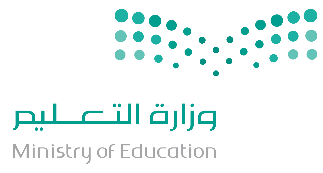 السؤال الأول : 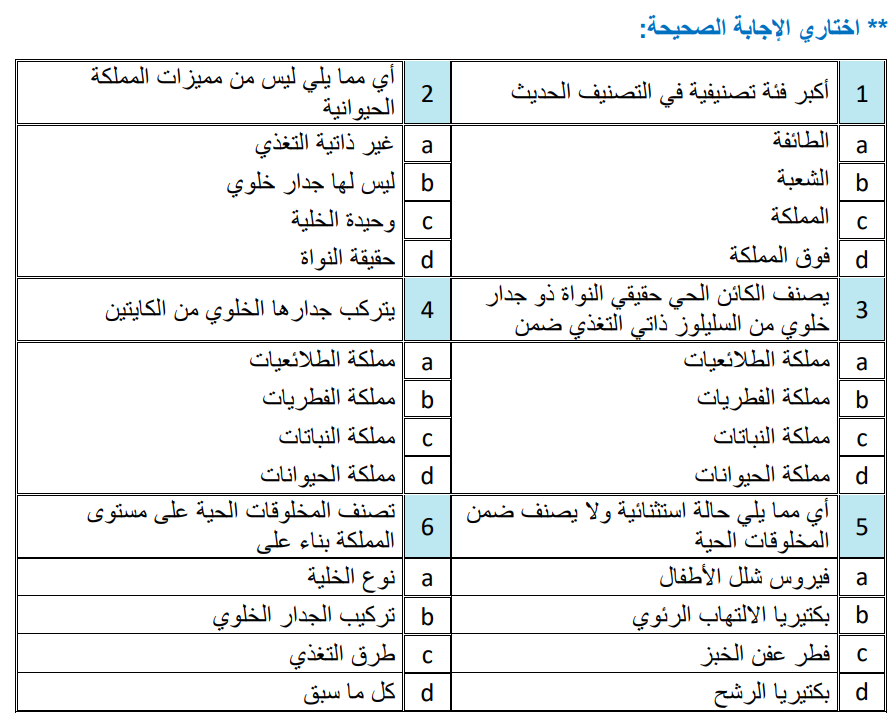 السؤال الثاني : 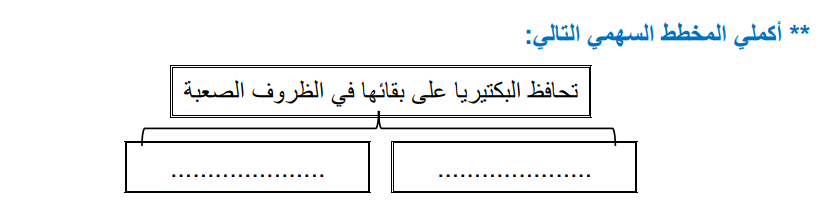 السؤال الثالث : 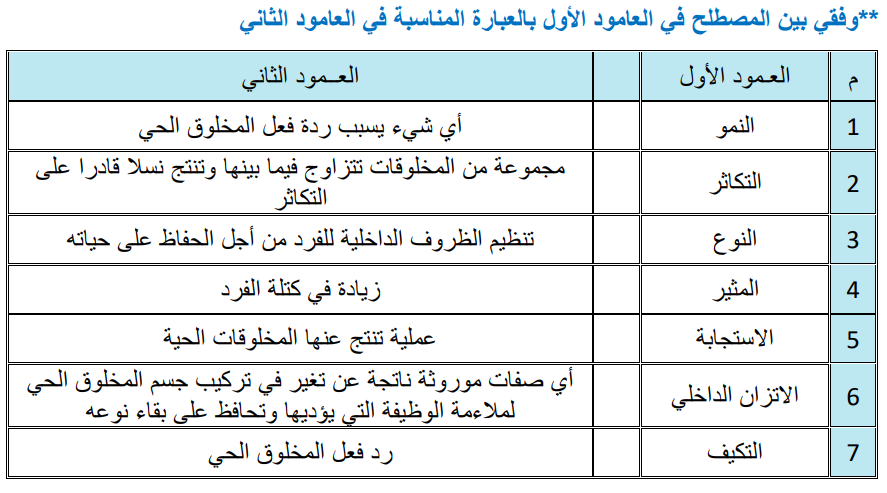 ‏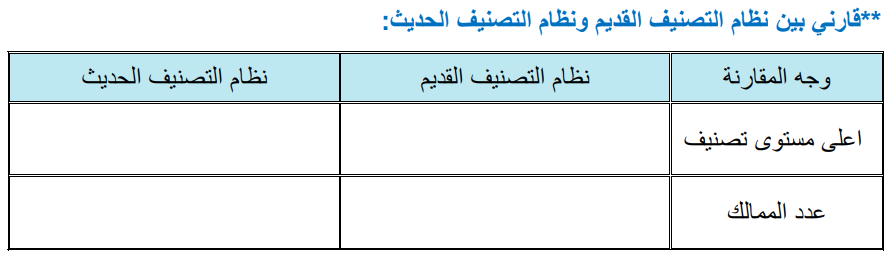 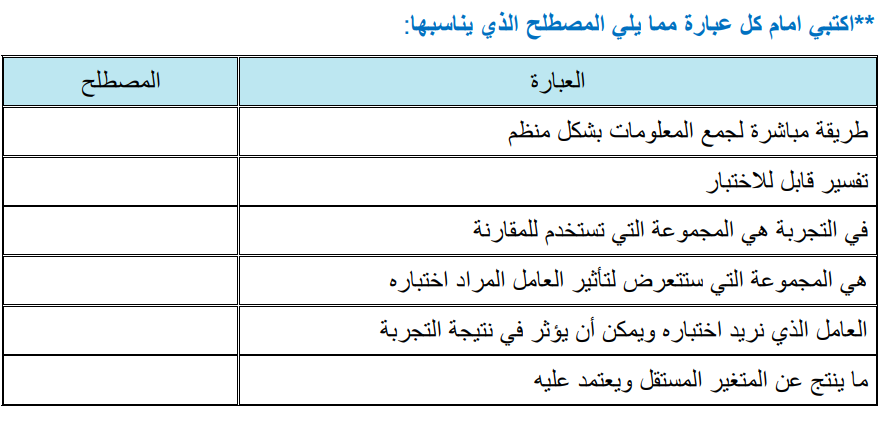 قسم العملي :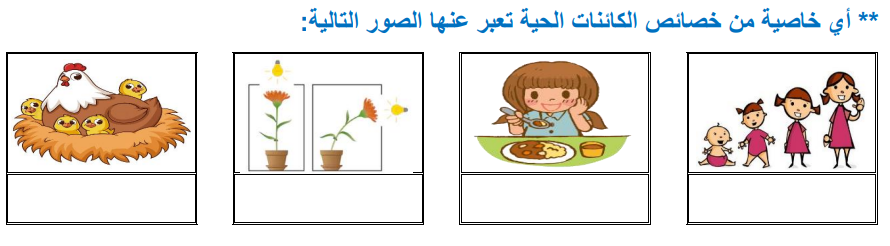 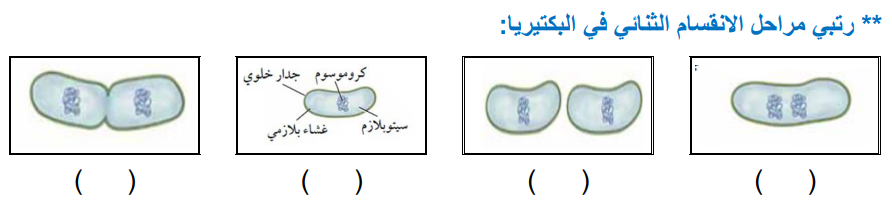 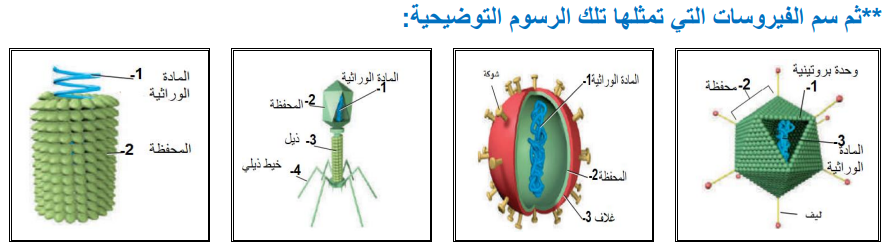 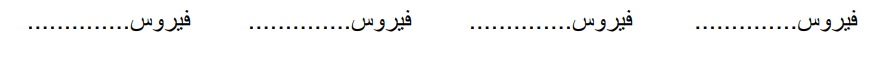 انتهت الاسئلةتمنياتي لكن بالتوفيقمعلمة المادة :- جميلة الصعيليك                                                    أسئلة الاختبار الفتري الأول مقرر علم الاحياء 1                    اسم الطالبة : .......................................................................   الشعبة : .........................................................................................................................................................................................السؤال الأول : ضعي المصطلحات التالية امام مايناسبها :                            ( علم التصنيف _المثير _ النمو _ الاستجابة _  التكيف _  الاتزان الداخلي _ البيرونات _ الفيروسات )1 _ تنظيم الظروف الداخلية للفرد من اجل الحفاظ على حياته .                                                ( ....................... )2 _ أي شيء يسبب ردة فعل للمخلوق الحي .                                                                   ( ....................... )3 _  الزيادة في كتلة الفرد .                                                                                        ( ...................... )4 _ فرع من فروع الاحياء يسمي الأنواع ويضعها في مجموعات معتمدا على خصائصها المختلفة .      ( ....................... )  5 _ شريط غير حي يتكون من مادة وراثية ومحفظة من البروتين .                                         ( ...................... )٦_الدقيقة البروتينية المعدية.                                                                                     (………………..)              ___________________________________________________________________________________السؤال الثاني : قارني بين كلاًمن  ؟ _____________________________________________________________________________________السؤال الثالث : ضعي علامة ( /  ) او ( × ) امام العبارات التالية :1 _  مؤلف كتاب ( المغني في الادوية المفردة ) هو ابن سينا .                                                       ( ............. )2_ التسمية الثناائية تتكون من جزأين : اسم الجنس واسم النوع .                                                      ( ............ )                                      3_ في التصنيف الحديث  صنفت المخلوقات الحية الى : ست فوق ممالك وثلاث ممالك .                            (............. )4_  من امثلة االمراض البكتريا الرشح وشلل الاطفال .                                                                 ( ............. ) _____________________________________________________________________________________السؤال الرابع :اختاري المصطلح الذي لا ينتمي الى المجموعة الآتية ١_محفظة -هدبيات -بوغ داخلي ٢-انقسام ثنائي – تثبيت النيتروجين  -الاقتران ٣- بوغ داخلي -نظير النواة -تثبيت النيتروجين السؤال الخامس : اختاري الإجابة الصحيحة فيما يلي :1_ بنى لينيوس تصنيفه على :1_ الصفات المشتقة               2 _ الشكل الخارجي والبيئة       3 _ التسمية الثنائية                4 _ العلاقات الوراثية ب _ أي المصنفات التالية سضم مملكة واحدة او اكثر :1 _  الجنس                        2 _ الشعبة                          3 _ الفصيلة                          4 _ فوق المملكة ج _ مالمادة التي يحتمل وجودها اكثر في الجدار الخلوي لمخلوق لديه بلاستيدات خضراء وانسجة :1 _ بيبتيدوجلايكان                 2 _ خيوط فطرية                   3 _ كايتين                            4 _ سليلوز د _  ماوحدة النظام الدولي في القياس المتري التي يمكن استخدامها لوصف الدلافين :1_ الثانية                            2 _ البوصة                          3 _ الكيلو جرام                      4 _ اللتر هــ _ أي مما يأتي يصف جملة ( طول الضفدع 4 cm  ) :1 _ بيانات كمية                   2 _ مجموعة ضابطة                  3 _ استنتاج                       4 _ بيانات وصفية و_أي  المخلوقات الآتية لا ينتمي إلى فوق مملكة البدايات‏١-البكتيريا الخضراء المزلقة.     ٢- المنتجاه  للميثان      ٣- المحبة للملوحة          ٣- المحبة للحرارة أو الحموضةط_ ما السبب المحتمل لي تسوس الأسنان‏١-فيروس  اندماجي  يصيب الخلايا الحية لسن.    ٢- بكتيريا تتغذى على السكر وتنتج حمضاً.     ٣- زيادة فيتامين k من قبل بكتيرياالفم   ٤-بكتيريا مثبتة النيتروجين تحرر الأمونيا  التي تعري  مينا السن_____________________________________________________________________________________                                                                                                                        ( انتهت الأسئلة وبالتوفيق )                                                                                                                      معلمتك : حــــــنــــان الــــــزاهــــــراني  السؤال الأول : السؤال الثاني : 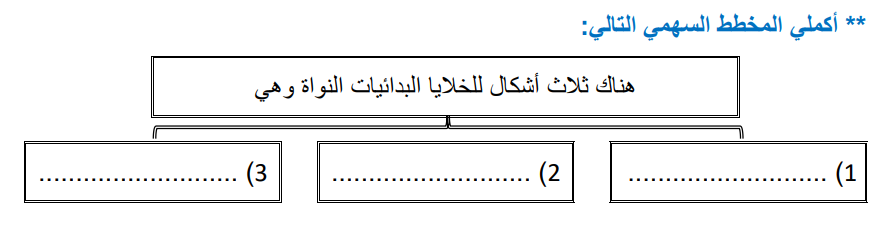 السؤال الثالث : ‏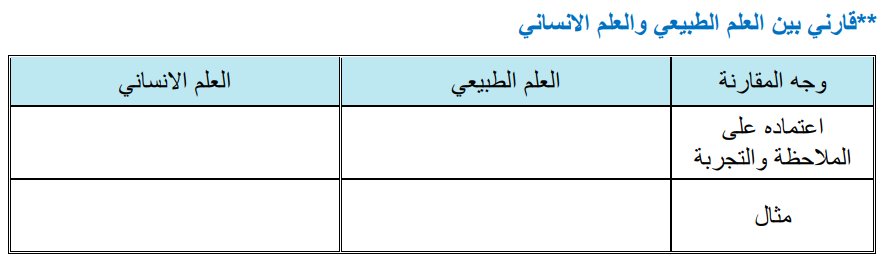 قسم العملي :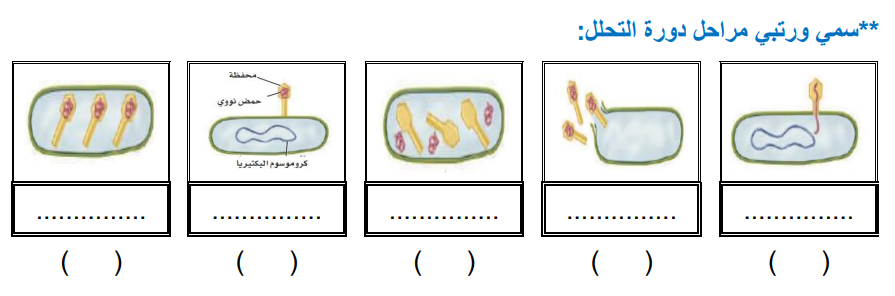 انتهت الاسئلةتمنياتي لكن بالتوفيقمعلمة المادة :- جميلة الصعيليكاسم الطالبة : ....................................................................................................................... الشعبة : ........................................ الدرجةاسم الطالبة : ....................................................................................................................... الشعبة : ........................................ الدرجة20                     العلوم  الطبيعية            العلوم  غير الطبيعية                  فوق مملكة البدائات             فوق مملكة البكتريا ١-٢-١-٢-اسم الطالبة : ....................................................................................................................... الشعبة : ........................................ الدرجةاسم الطالبة : ....................................................................................................................... الشعبة : ........................................ الدرجة20